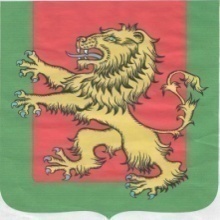 АДМИНИСТРАЦИЯ РЖЕВСКОГО  РАЙОНА ТВЕРСКОЙ  ОБЛАСТИП О С Т А Н О В Л Е Н И Е 15.07.2020									           № 215 па									 О предоставлении помещений, находящихся вмуниципальной собственности, выделяемых зарегистрированным кандидатам, их доверенным лицам,представителям политических партий, выдвинувшихзарегистрированных кандидатов для встреч с избирателями при проведении дополнительных выборов депутатаЗаконодательного Собрания Тверской области шестого созывапо Ржевскому одномандатному избирательному округу №11и депутатов Собрания депутатов Ржевского района шестого созыва13 сентября  2020 года и мест для размещения печатного предвыборногоагитационного и информационного материала	В соответствии с п.7 статьи 54 Федерального закона № 67-ФЗ от 12.06.2002 г. «Об основных гарантиях прав и права на участие в референдуме граждан Российской Федерации», Избирательным кодексом Тверской области от 07.04.2003 г. N 20-ЗО, Федеральным  законом от 6 октября 2003 г. N 131-ФЗ "Об общих принципах организации местного самоуправления в Российской Федерации", Администрация Ржевского районаПОСТАНОВЛЯЕТ:1. Выделить помещения, находящиеся в муниципальной собственности, зарегистрированным кандидатам, их доверенным лицам, представителям политических партий, выдвинувших зарегистрированных кандидатов для встреч с избирателями при проведении избирательной кампании 13.09.2020 года и места для размещения печатного предвыборного агитационного материала (Приложение №1)2. Направить настоящее постановление в территориальную избирательную комиссию и участковые избирательные комиссии Ржевского района Тверской области.3. Опубликовать настоящее Постановление в газете «Ржевская правда».4. Разместить настоящее постановление на сайте Администрации Ржевского района в сети «Интернет».Глава Ржевского района			                 		В.М. Румянцев  Приложение № 1 к Постановлению Администрации                                                                                                                                                          Ржевского района от 12.07.2018 № 279 паСПИСОК 
помещений, находящихся вмуниципальной собственности, выделяемыхзарегистрированным кандидатам, их доверенным лицам,представителям политических партий, выдвинувшихзарегистрированных кандидатов для встреч с избирателямипри проведении дополнительных выборов депутатаЗаконодательного Собрания Тверской области шестого созывапо Ржевскому одномандатному избирательному округу №11и депутатов Собрания депутатов Ржевского района шестого созыва13 сентября  2020 года и мест для размещения печатного предвыборногоагитационного и информационного материалаУправляющий делами АдминистрацииРжевского района                                 					И.К. Тетерина№Сельское поселениеНаселенный пункт, номер избирательного участкаМеста проведения встречМеста размещения информационного материалаМеста размещения агитационного материала 1              2             3                     4                       5                    61.«Есинка»пос. ЕсинкаИУ № 730пос. МончаловоИУ № 730дер. Домашино, ИУ № 729Культурно - досуговый центр 172369, Тверская область, Ржевский район, п. Есинка, д.17Администрация сельского поселения информационный стенд 172369, Тверская область, Ржевский район, п. Есинка, д. 17Информационная доска (Автобусная остановка п. Мончалово)Информационный стенд д. Домашино Библиотека 172384, Тверская область, Ржевский район, д. Домашино, Библиотечный переулок, д. 113Библиотека 172369, Тверская область, Ржевский район, п. Есинка,д. 17                     Торговые точки ФАП         172369, Тверская область, Ржевский район, п. Мончалово, ул. Садовая, д. 13Дом культуры172384, Тверская область, Ржевский район, д. Домашино, ул. Старая, д.30а Торговые точки2.«Итомля»дер. ИтомляИУ № 720дер. СытьковоИУ № 720дер. РаменскоеИУ № 716дер.ДмитровоИУ № 718дер. ОзерютиноИУ № 721дер. КривцовоИУ 719Культурно - досуговый центр 172377, Тверская область, Ржевский район, д. Итомля, ул. Центральная, д.21Администрация с/п «Итомля»172377, Тверская область, Ржевский район, д. Итомля, ул. Центральная, д. 13 Информационные стенды д. ИтомляАдминистративное здание172370, Тверская область, Ржевский район, д. Сытьково, д. 13Торговые точкиДом культуры 172370, Тверская область, Ржевский район, д. Раменское, д.44Административное здание 172375, Тверская область, Ржевский район, д. Дмитрово, д.46аБиблиотека 172378, Тверская область, Ржевский район, д. Озерютино, д.23Библиотека 172370, Тверская область, Ржевский район, д. Кривцово, д.61Торговые точки, информационные стенды д. Итомля.Торговые точкиДом культуры 172370, Тверская область, Ржевский район, д. Раменское, д.44ФАП д. РаменскоеТорговые точкиТорговые точкиТорговые точкиТорговые точкидер. ШолоховоИУ № 717дер. ТрубиноИУ № 715дер. МихалевоИУ № 716Библиотека172374, Тверская область, Ржевский район, д. Шолохово, д. 13а Библиотека 172371, Тверская область, Ржевский район, д. Трубино, Библиотека 172372, Тверская область, Ржевский район, д. Михалево, д.4.Дом культуры 172374, Тверская область, Ржевский район, д. Шолохово, д.5а Библиотека 172371, Тверская область, Ржевский район, д. Трубино, Торговые точкиБиблиотека 172372, Тверская область, Ржевский район, д. Михалево, д.4Торговые точки3.«Медведево»дер. МедведевоИУ № 731 дер. КурьяновоИУ № 732дер. ПятницкоеИУ № 734 пос. ОсугаИУ № 733Культурнодосуговый центр 172368, Тверская область, Ржевский район, д. Медведево, д.21а Культурнодосуговый центр 172368, Тверская область, Ржевский район, д. Медведево, д.21а Библиотека 172316, Тверская область, Ржевский район, д. Курьяново, д.49Административноездание172346, Тверская область, Ржевский район, д. Пятницкое, д.13Информационная доска около торговой точкиБиблиотека 172348, Тверская область, Ржевский район, п. Осуга, ул. Новая, д.9КДЦ 172368, Тверская область, Ржевский район, д. Медведево, д.21а ФАП172368, Тверская область, Ржевский район, д. Медведево, д.2а, кв.7Торговые точкиБиблиотека 172316, Тверская область, Ржевский район, д. Курьяново, д.49ФАП 172346, Тверская область, Ржевский район, д. Пятницкое, д. 13СДК д. ПятницкоеИнформационная доска около торговой точкиАдминистративное здание, ФАП 172348, Тверская область, Ржевский район, п. Осуга, ул. Привокзальная, д. 1аТорговая точка 4.«Победа»пос.ПобедаИУ № 712дер. МитьковоИУ №  712дер. ЛеонтьевоИУ № 712дер. БахмутовоИУ № 713дер. ПарихиноИУ № 714дер.ОбразцовоИУ № 714Культурнодосуговый центр 172356, Тверская область, Ржевский район, п. Победа, ул. Ленина, д.3а Зданиеадминистрации с/п, библиотека 172356, Тверская область, Ржевский район, п. Победа, ул. Полевая, д.2а.Торговые точкиТорговые точкиДом культуры, библиотека 172361, Тверская область, Ржевский район, д. Бахмутово, ул. Приволжская, д. З  Библиотека 172362, Тверская область, Ржевский район, д. Парихино, ул. Центральная, д.2аБиблиотека 172362, Тверская область, Ржевский район, д. Полунино, д.38Библиотека 172356, Тверская область, Ржевский район, п. Победа, ул. Полевая, д.2а Культурнодосуговый центр 172356, Тверская область, Ржевский район, п. Победа, ул. Ленина, д.3аТорговые точкиТорговые точкиБиблиотека 172361, Тверская область, Ржевский район, д. Бахмутово, ул. Приволжская, д. З Торговые точки  Библиотека 172362, Тверская область, Ржевский район, д. Парихино, ул. Центральная, д.2аБиблиотека 172362, Тверская область, Ржевский район, д. Полунино, д.38Торговые точки 5.«Успенское»пос. УспенскоеИУ № 723дер. ГлебовоИУ № 722дер. ПлешкиИУ № 724дер. ОреховоИУ № 725Дом культуры 172353, Тверская область, Ржевский район, д. Глебово, ул. Школьная, д.16Информационный стенд п. Успенское Администрация с/п «Успенское»172351, Тверская область, Ржевский район, п. Успенское, д.55Дом культуры 172353, Тверская область, Ржевский район, д. Глебово, ул. Школьная, д.16Библиотека 172351, Тверская область, Ржевский район, д. Плешки, д.80Библиотека 172353, Тверская область, Ржевский район, д. Орехово, ул. Центральная, д.39Торговые точки Библиотека, ФАП 172351, Тверская область, Ржевский район, п. Успенское, д.55Дом культуры 172353, Тверская область, Ржевский район, д. Глебово, ул. Школьная, д.16Торговые точкиБиблиотека 172351, Тверская область, Ржевский район, д. Плешки, д.78Торговые точкиДом культуры, библиотека 172353, Тверская область, Ржевский район, д. Орехово, ул. Центральная, д.39Торговые точки6.«Хорошево»дер. ХорошевоИУ № 726дер. КокошкиноИУ № 728пос. ЗаволжскийИУ № 727Дом культуры 172367, Тверская область, Ржевский район, д. Кокошкино, ул. Административная д.9Административноездание172385, Тверская область, Ржевский район, д. Хорошево, д.5аИнформационныйстендФАП, библиотека 172367, Тверская область, Ржевский район, д. Кокошкино, ул.Административная д.9Административноездание172364, Тверская область, Ржевский район, п. Заволжский, ул. Заводская, д.3 БиблиотекаФАП172385, Тверская область, Ржевский район, д. Хорошево, д.5аИнформационныйстендДом культуры, библиотека, ФАП 172367, Тверская область, Ржевский район, д. Кокошкино, ул. Административная д.9Торговые точкиФАПВерхневолжский д/с 172364, Тверская область, Ржевский район, п. Заволжский, ул. Набережная, д.1Торговые точки7.«Чертолино»дер. АзаровоИУ № 736дер. ЗвягиноИУ № 735п. ИльченкоИУ № 737Дом культуры 172345, Тверская область, Ржевский район, д. Звягино, ул. Центральная, д.22Административноездание172347, Тверская область, Ржевский район д. Азарово, д.48Администрация с/п, библиотека 172345, Тверская область, Ржевский район, д.Звягино, ул. Центральная, д. 16Административноездание172365, Тверская область, Ржевский район п. Ильченко, д.1Торговые точки  Дом культуры 172347, Тверская область, Ржевский район, д. Азарово, д.70Торговые точкиДом культуры 172345, Тверская область, Ржевский район, д. Звягино, ул. Центральная, д.22 Торговые точкиДом культуры 172365, Тверская область, Ржевский район, п. Ильченко, д.2Торговые точки